	AdjectivesWhat are adjectives?An adjective modifies a noun or a pronoun by describing, identifying, or quantifying words. An adjective often precedes the noun or the pronoun which it modifies.'Big', 'boring', 'purple', 'quick' and 'obvious' are all adjectivesCategories of adjectivesThe following are the fifteen major categories of meaning that are expressed with English adjectives. A few exemples are listed for each category, but there are several more possibilities.COLOR:blue, red, green, brown, yellow, black, white, purple, pink, etc...SIZE:big, huge, immense, enormous, mammoth, massive, vast, large, wide, spacious, small, little, tiny, high, long, tall, low , short, same as, gigantic, teeny (weeny), petite, scrawny, etc...SHAPE:round (a ball), circle (a door knob), triangular, rectangular (a flag), square (a cake), oval (an egg), broad, curved, flat, etc...FEELINGS:happy, glad, beatific, blissful, cheerful, chirpy, content, pleased, satisfied, delighted, ecstatic , exalted, elated, sad, bereft, blue, broken, broken-hearted, broody, bruised, broody, careworn, deflated, dark, demoralised, depressed, desolate, despondent, disaffected, disappointed, disconsolate, discouraged, dismal, disillusioned, disheartened, dismayed, displeased, dissatisfied, distressed, distraught, doleful, down, downcast,downhearted, forlorn, tender, angry, excited, envious, embarassed, frightened, etc...QUALITIES AND APPEARANCE:good,excellent, brilliant ,splendid, fantastic, magnificent, bad, terrible, awsome, awful, nice, beautiful, pretty,gorgeous, cute, glamorous,
elegant, good-looking, handsome, ugly, unsightly, right, wrong, funny, amusing, entertaining, light, heavy, fat, stout, thin, slim, clean, dirty, filthy, straight, noisy, quiet, still, tranquil, calm, powerful, nutritious, adorable, adventurous, aggressive, alert, attractive, bloody, blushing, colorful, exciting, graceful, grotesque, drab, dull, homely, plain, precious, sparkling, fragile, frail, weak, strong, doubtful, bewildred, confused, puzzled, cautious, careful, concerned, innocent, guilty, crazy, silly, stupid, foolish, clumsy, intelligent, clever, cunning, shy, timid, rich, poor, wild, defiant, courageous, brave, helpful, helpless, unhelpful, etc...CONDITION:important, principal, paramount, famous, notorious, fictitious, real, true, false, imaginary, alive, dead, odd, weird, unsusual, strange, outsanding, impossible, improbable,easy, difficult, closed, open, etc...QUANTITY:one, two, three, ... first, second, third, ... abundant, empty,heavy, light, numerous, substantial, significant, insignificant etc...WEATHER AND TEMPERATURE:cold, warm, hot, cool, rainy, windy snowy,foggy, sunny, cloudy, stormy, frozen, etc...TIME:late, early, punctual, behindhand, delayed, ill-timed, premature, tardy, unearthly, modern, traditional, old-fashioned, young, old, new, slow, swift,quick, rapid, brief, short, long, etc...NATIONALITY AND ORIGIN:American, Mexican, Moroccan,, African, Martian, etc...MATERIAL:wooden, woolen, cottony, fibrous, metallic, bronze, etc...AGE:old, ancient, aged, senile, elderly, ageless, oldish, overage, young, juvenile, adolescent, teenage, underage, youthful, etc...PURPOSE:(These adjectives usually end in /ing/) sleeping bag, frying pan, swinging door, time-saving gadget, driving licence, etc...Taste/Touch:bitter, delicious, fresh, juicy, ripe, rotten, salty, sour, spicy, stale, sticky, sweet, tart, tasteless, tasty, thirsty, fluttering, fuzzy,greasy, grubby, hard, hot, icy, loose, melted, plastic, prickly, rough, scattered, shaggy, shaky, sharp, shivering, silky, slimy, slippery, smooth, soft, solid, steady, sticky, tight, uneven, weak, wet, wooden, yummy, boiling, etc...SOUND:cooing, deafening, faint, harsh, high-pitched, hissing, hushed, husky, loud, melodic, moaning, mute, noisy, purring, quiet, raspy, resonant, screeching, shrill, silent, soft, squealing, thundering, voiceless, whispering, etc..Base and Strong AdjectivesBase adjectivesBase adjectives are normal adjectives that don't have the idea of 'very'Strong adjectivesStrong adjectives, however, are extreme adjectives that have the idea of 'very'Examplesgorgeous = very beautifulhuge = very bigThe use of very, absolutely and really with base and strong adjectivesVery, absolutely and really are used differently according whether the adjective is a base or a strong one:Examples:He was very happy; he was absolutely thrilled.He was really happy/ thrilled.Base AdjectivesStrong AdjectivesbeautifulgorgeousuglyawfuldirtyFilthygoodsuperb, great, fantasticbadterriblehappythrilledangryfurioushungrystarvingtiredexhaustedfunnyhilariousbighuge, enormoussmalltinyfatobesescaredterrifiedcoldfreezinghotboilingveryabsolutelyreallyBase adjectives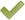 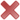 Strong adjectives